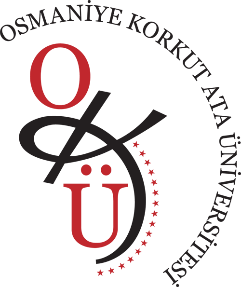 OSMANİYE KORKUT ATA ÜNİVERSİTESİ SAĞLIK BİLİMLERİ FAKÜLTESİ 
2022-2023 EĞİTİM ÖĞRETİM YILI GÜZ DÖNEMİ 
SOSYAL HİZMET BÖLÜMÜ 1.SINIF FİNAL SINAV TAKVİMİOSMANİYE KORKUT ATA ÜNİVERSİTESİ SAĞLIK BİLİMLERİ FAKÜLTESİ 
2022-2023 EĞİTİM ÖĞRETİM YILI GÜZ DÖNEMİ
SOSYAL HİZMET BÖLÜMÜ 2.SINIF FİNAL SINAV TAKVİMİ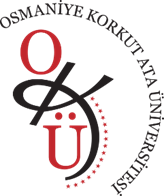 OSMANİYE KORKUT ATA ÜNİVERSİTESİ SAĞLIK BİLİMLERİ FAKÜLTESİ 
2022-2023 EĞİTİM ÖĞRETİM YILI GÜZ DÖNEMİ
SOSYAL HİZMET BÖLÜMÜ 3.SINIF ARA SINAV TAKVİMİTarihSaatDers AdıSınav SalonuÖğretim ElemanıGözetmen02.01.2023Pazartesi13.00SHB105 Hukukun Temel KavramlarıED 306MühendislikFakültesi Öğr. Gör. M. Kenan USTAHALİLOĞLUAraş. Gör. 
Ç. Beril YAVUZ04.01.2023Çarşamba10.00SHB103SosyolojiED 306MühendislikFakültesiDr. Öğr. Üye. Zeynep
TEKİN BABUÇAraş. Gör. 
Ç. Beril YAVUZ06.01.2023Cuma10:00DOY101Dijital Okur-Yazarlık IDr. Öğr. Üye. Abdurrahman Burak GÜHERDr. Öğr. Üye. Abdurrahman Burak GÜHER06.01.2023Cuma16.00TDL101Türk Dili IDr. Öğr. Üye. Resul ÖZAVŞARDr. Öğr. Üye. Resul ÖZAVŞAR09.01.2023Pazartesi11:00ATA101-Atatürk İlkeleri ve İnkılap Tarihi IDr. Öğr. Üye. Ahmet Caner ÇATALDr. Öğr. Üye. Ahmet Caner ÇATAL10.01.2023Salı11.00YDL101İngilizce IÖğr. Gör. Fatma AKÇAÖğr. Gör. Fatma AKÇA11.01.2023Çarşamba11.00SHB101Sosyal Hizmet-I ED 306MühendislikFakültesiDoç. Dr. Oğuzhan ÇOLAKKADIOĞLUAraş. Gör. 
Ç. Beril YAVUZ13.01.2023 Cuma 11.00SHB107Psikoloji ED 305ED 306MühendislikDr. Öğr. Üye. Canan
BÜYÜKAŞIK ÇOLAKAraş. Gör. 
Ç. Beril YAVUZKısaltmalar:Kısaltmalar:Kısaltmalar:Kısaltmalar:Kısaltmalar:Kısaltmalar:FEF: Fen-Edebiyat FEF: Fen-Edebiyat FEF: Fen-Edebiyat FEF: Fen-Edebiyat FEF: Fen-Edebiyat FEF: Fen-Edebiyat  ÖĞRENCİLERİMİZE BAŞARILAR DİLERİZ… SOSYAL HİZMET BÖLÜM BAŞKANLIĞI ÖĞRENCİLERİMİZE BAŞARILAR DİLERİZ… SOSYAL HİZMET BÖLÜM BAŞKANLIĞI ÖĞRENCİLERİMİZE BAŞARILAR DİLERİZ… SOSYAL HİZMET BÖLÜM BAŞKANLIĞI ÖĞRENCİLERİMİZE BAŞARILAR DİLERİZ… SOSYAL HİZMET BÖLÜM BAŞKANLIĞI ÖĞRENCİLERİMİZE BAŞARILAR DİLERİZ… SOSYAL HİZMET BÖLÜM BAŞKANLIĞI ÖĞRENCİLERİMİZE BAŞARILAR DİLERİZ… SOSYAL HİZMET BÖLÜM BAŞKANLIĞITarihSaatDers AdıSınav SalonuÖğretim ElemanıGözetmen02.01.2023Pazartesi14.00SHB203 Kamu Yönetimi  ED 306 MÜHENDİSLİKFAKÜLTESİProf. Dr. Selim COŞKUNAraş. Gör. 
Ç. Beril YAVUZ04.01.2023Çarşamba13.00SHB201 İnsan Davranışı ve Sosyal Çevre-IED 306 MÜHENDİSLİKFAKÜLTESİDoç. Dr. Oğuzhan ÇOLAKKADIOĞLU Araş. Gör. 
Ç. Beril YAVUZ09.01.2023Pazartesi13.00SHB207Genel İktisatED 305-306MÜHENDİSLİK FAKÜLTESİDoç. Dr. Uğur Korkut PATAAraş. Gör. 
Ç. Beril YAVUZ11.01.2023Çarşamba10.00SHB215Krize Müdahale ve Sosyal HizmetED 305-306 MÜHENDİSLİKFAKÜLTESİDr. Öğr. Üye. Canan
BÜYÜKAŞIK ÇOLAKAraş. Gör. 
Ç. Beril YAVUZ12.01.2023Perşembe16.00SHB211Gönüllülük Çalışmaları ED 306 MÜHENDİSLİKFAKÜLTESİDoç. Dr. Oğuzhan ÇOLAKKADIOĞLUAraş. Gör. 
Ç. Beril YAVUZ13.01.2023 Cuma 10.00SHB205 Sosyal PolitikaED 306 MÜHENDİSLİKFAKÜLTESİDr. Öğr. Üye. Zeynep TEKİN BABUÇAraş. Gör. 
Ç. Beril YAVUZKısaltmalar:Kısaltmalar:Kısaltmalar:Kısaltmalar:Kısaltmalar:Kısaltmalar: ÖĞRENCİLERİMİZE BAŞARILAR DİLERİZ… SOSYAL HİZMET BÖLÜM BAŞKANLIĞI ÖĞRENCİLERİMİZE BAŞARILAR DİLERİZ… SOSYAL HİZMET BÖLÜM BAŞKANLIĞI ÖĞRENCİLERİMİZE BAŞARILAR DİLERİZ… SOSYAL HİZMET BÖLÜM BAŞKANLIĞI ÖĞRENCİLERİMİZE BAŞARILAR DİLERİZ… SOSYAL HİZMET BÖLÜM BAŞKANLIĞI ÖĞRENCİLERİMİZE BAŞARILAR DİLERİZ… SOSYAL HİZMET BÖLÜM BAŞKANLIĞI ÖĞRENCİLERİMİZE BAŞARILAR DİLERİZ… SOSYAL HİZMET BÖLÜM BAŞKANLIĞITarihSaatDers AdıSınav SalonuÖğretim ElemanıGözetmen03.01.2023Salı13:00SHB317 Çocuk ve Ailelerle Sosyal HizmetED 305 MÜHENDİSLİK FAKÜLTESİDr. Öğr. Üyesi Feyza UÇAR ÇABUKAraş. Gör. 
Ç. Beril YAVUZ03.01.2023Salı14.00SHB315 Yaşlılarla Sosyal HizmetED 305 MÜHENDİSLİK FAKÜLTESİDr. Öğr. Üyesi Feyza UÇAR ÇABUKAraş. Gör. 
Ç. Beril YAVUZ04.01.2023Çarşamba11:00SHB301 Gruplarla Sosyal HizmetED 305 MÜHENDİSLİK FAKÜLTESİDr. Öğr. Üyesi Mohammad ALMAHMOUDAraş. Gör. 
Ç. Beril YAVUZ06.01.2023Cuma13.00SHB307 İletişim BecerileriED 305 MÜHENDİSLİK FAKÜLTESİDoç. Dr. Oğuzhan ÇOLAKKADIOĞLUAraş. Gör. 
Ç. Beril YAVUZ09.01.2023Pazartesi15:00    SHB303 Psikopatoloji  ED 305 ED 306MÜHENDİSLİK FAKÜLTESİDr. Öğr. Üye. Canan
BÜYÜKAŞIK ÇOLAKAraş. Gör. 
Ç. Beril YAVUZ11.01.2023Çarşamba13:00SHB305Bakım Hizmetleri ve Sosyal HizmetED 305 MÜHENDİSLİK FAKÜLTESİDr. Öğr. Üye. Zeynep
TEKİN BABUÇAraş. Gör. 
Ç. Beril YAVUZ13.01.2023 Cuma 13:00SHB321 Temel İstatistik ED 305 MÜHENDİSLİK FAKÜLTESİDr. Öğr. Üyesi Mohammad ALMAHMOUD Araş. Gör. 
Ç. Beril YAVUZKısaltmalar:Kısaltmalar:Kısaltmalar:Kısaltmalar:Kısaltmalar:Kısaltmalar: ÖĞRENCİLERİMİZE BAŞARILAR DİLERİZ… SOSYAL HİZMET BÖLÜM BAŞKANLIĞI ÖĞRENCİLERİMİZE BAŞARILAR DİLERİZ… SOSYAL HİZMET BÖLÜM BAŞKANLIĞI ÖĞRENCİLERİMİZE BAŞARILAR DİLERİZ… SOSYAL HİZMET BÖLÜM BAŞKANLIĞI ÖĞRENCİLERİMİZE BAŞARILAR DİLERİZ… SOSYAL HİZMET BÖLÜM BAŞKANLIĞI ÖĞRENCİLERİMİZE BAŞARILAR DİLERİZ… SOSYAL HİZMET BÖLÜM BAŞKANLIĞI ÖĞRENCİLERİMİZE BAŞARILAR DİLERİZ… SOSYAL HİZMET BÖLÜM BAŞKANLIĞI